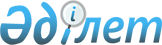 О внесении изменений и дополнения в решение Тимирязевского районного маслихата от 27 декабря 2021 года № 9/16 "Об утверждении бюджета Хмельницкого сельского округа Тимирязевского района на 2022-2024 годы"Решение Тимирязевского районного маслихата Северо-Казахстанской области от 30 июня 2022 года № 13/34
      Тимирязевский районный маслихат РЕШИЛ:
      1. Внести в решение Тимирязевского районного маслихата "Об утверждении бюджета Хмельницкого сельского округа Тимирязевского района на 2022-2024 годы" от 27 декабря 2021 года № 9/16 следующие изменения и дополнение:
      пункт 1 изложить в новой редакции: 
      "1. Утвердить бюджет Хмельницкого сельского округа Тимирязевского района на 2022-2024 годы согласно приложениям 1, 2 и 3 соответственно, в том числе на 2022 год в следующих объемах:
      1) доходы – 31 406 тысяч тенге:
      налоговые поступления – 1 905 тысяч тенге;
      неналоговые поступления – 0 тысяч тенге;
      поступления от продажи основного капитала – 503 тысяч тенге;
      поступления трансфертов – 28 998 тысяч тенге;
      2) затраты – 31 956,2 тысяч тенге; 
      3) чистое бюджетное кредитование – 0 тысяч тенге:
      бюджетные кредиты – 0 тысяч тенге,
      погашение бюджетных кредитов – 0 тысяч тенге;
      4) сальдо по операциям с финансовыми активами – 0 тысяч тенге,
      приобретение финансовых активов – 0 тысяч тенге;
      поступления от продажи финансовых активов государства – 0 тысяч тенге;
      5) дефицит (профицит) бюджета – - 550,2 тысяч тенге;
      6) финансирование дефицита (использование профицита) бюджета – 550,2 тысяч тенге, в том числе:
      поступление займов – 0 тысяч тенге;
      погашение займов – 0 тысяч тенге.
      используемые остатки бюджетных средств – 550,2 тысяч тенге.";
      дополнить пунктом 4-1 следующего содержания:
      "4-1. Предусмотреть расходы бюджета сельского округа за счет свободных остатков бюджетных средств, сложившихся на начало финансового года и возврат целевых трансфертов из вышестоящих бюджетов, неиспользованных в 2021 году согласно приложению 4."; 
      приложение 1 к указанному решению изложить в новой редакции согласно приложению 1 к настоящему решению;
      дополнить приложением 4 к указанному решению согласно приложению 2 к настоящему решению.
      2. Настоящее решение вводится в действие с 1 января 2022 года. Бюджет Хмельницкого сельского округа на 2022 год Расходы бюджета Хмельницкого сельского округа за счет свободных остатков бюджетных средств, сложившихся на начало финансового года и возврат целевых трансфертов вышестоящих бюджетов, неиспользованных в 2021 году
					© 2012. РГП на ПХВ «Институт законодательства и правовой информации Республики Казахстан» Министерства юстиции Республики Казахстан
				
      Секретарь районного маслихата 

А. Асанова
Приложение 1 к решениюТимирязевского районного маслихатаот 30 июня 2022 года № 13/34Приложение 1 к решениюТимирязевского районного маслихатаот 27 декабря 2021 года № 9/16
Категория
Класс
Подкласс
Наименование
Сумма (тысяч тенге)
1. Доходы
31 406
1
Налоговые поступления
1 905
04
Налоги на собственность
1 905
1
Налоги на имущество
53
4
Налог на транспортные средства 
1852
3
Поступления от продажи основного капитала
503
03
Продажа земли и нематериальных активов
503
1
Продажа земли
503
4
Поступления трансфертов
28 998
02
Трансферты из вышестоящих органов государственного управления
28 998
3
Трансферты из районного (города областного значения) бюджета
28 998
Функциональная группа
Администратор бюджетных программ
Программа
Наименование
Сумма (тысяч тенге)
2. Затраты
31 956,2
1
Государственные услуги общего характера
21 042,1
124
Аппарат акима города районного значения, села, поселка, сельского округа
21042,1
001
Услуги по обеспечению деятельности акима города районного значения, села, поселка, сельского округа
21042,1
7
Жилищно-коммунальное хозяйство
360
124
Аппарат акима района в городе, города районного значения, поселка, села, сельского округа
 360
008
Освещение улиц населенных пунктов
360
8
Культура, спорт, туризм и информационное пространство
9 857
124
Аппарат акима города районного значения, села, поселка, сельского округа
9 857
006
Поддержка культурно-досуговой работы на местном уровне
9 857
12
Транспорт и коммуникация
681
124
Аппарат акима района в городе, города районного значения, поселка, села, сельского округа
681
013
Обеспечение функционирования автомобильных дорог в городах районного значения, селах, поселках, сельских округах
681
15
Трансферты
16,1
124
Аппарат акима района в городе, города районного значения, поселка, села, сельского округа
16,1
048
Возврат неиспользованных (недоиспользованных) целевых трансфертов
16,1
3.Чистое бюджетное кредитование
0
4.Сальдо по операциям с финансовыми активами
0
5. Дефицит (профицит) бюджета
-550,2
6. Финансирование дефицита (использование профцита) бюджета
550,2
Категория
Класс
Подкласс
Наименование
Сумма (тысяч тенге)
8
Используемые остатки бюджетных средств
550,2
01
Остатки бюджетных средств
550,2
1
Свободные остатки бюджетных средств
550,2Приложение 2 к решениюТимирязевского районного маслихатаот 30 июня 2022 года № 13/34Приложение 4 к решениюТимирязевского районного маслихатаот 27 декабря 2021 года № 9/16
Категория
Класс
Подкласс
Наименование
Сумма (тысяч тенге)
1. Доходы
550,2
8
Используемые остатки бюджетных средств
550,2
01
Остатки бюджетных средств
550,2
1
Свободные остатки бюджетных средств
550,2
Функциональная группа
Администратор бюджетных программ
Программа
Наименование
Сумма (тысяч тенге)
2. Расходы 
550,2
1
Государственные услуги общего характера 
534,1
124
Аппарат акима города районного значения, села, поселка, сельского округа 
534,1
001
Услуги по обеспечению деятельности акима города районного значения, села, поселка, сельского округа
534,1
15
Трансферты
16,1
124
Аппарат акима района в городе, города районного значения, поселка, села, сельского округа 
16,1
048
Возврат неиспользованных (недоиспользованных) целевых трансфертов
16,1